Программа регионального семинарадля педагогов дошкольных образовательных учреждений Саратовской области «Система работы ДОУ по развитию детской одаренности в условиях реализации ФГОС ДО»Саратовское областное отделение общественной организации «Педагогическое общество России»ГАУ ДПО «Саратовский институт развития образования» Областной методический центр по профориентационной  работеУправление образования администрации Красноармейского муниципального районаМБУ КМЦ системы образования Красноармейского муниципального районаМуниципальное бюджетное дошкольное образовательное учреждение «Детский сад  №18 города Красноармейска Саратовской области»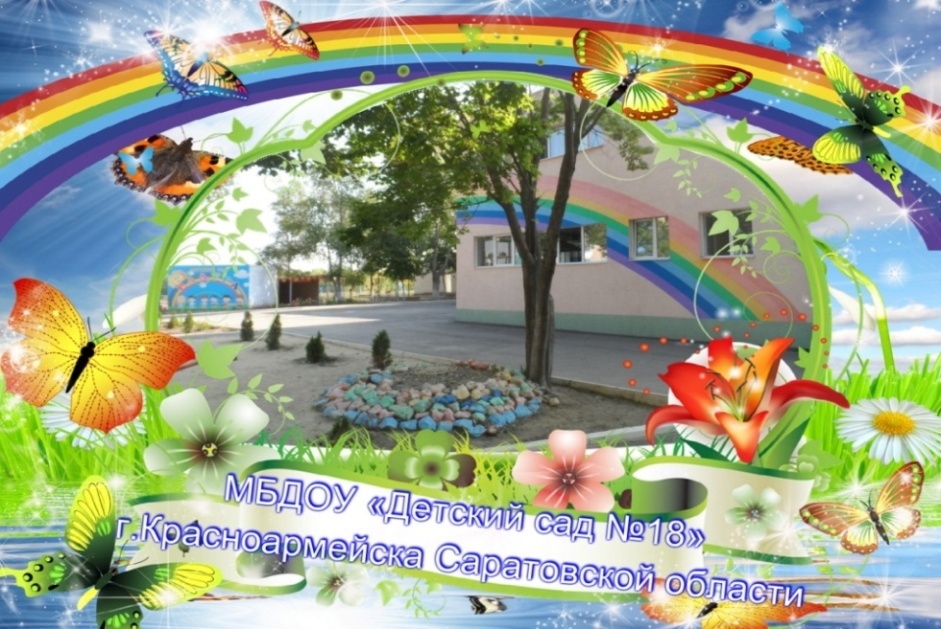 Программа регионального семинарадля педагогов дошкольных образовательных учреждений Саратовской области«Система работы ДОУ по развитию детской одаренности в условиях реализации ФГОС ДО»Дата проведения:21 ноября 2019 год.Адрес проведения семинара:Саратовская область, г.Красноармейск, 1микрорайон, д.20МБДОУ «Детский сад №18 г. Красноармейска».(проезд автобусом №1 до остановки  «Детский сад»)e-mail:detsadraduga14@yandex.ruwww.krasdou18raduga.my1.ruтел.8(84550)2-71-78ВремяМероприятиеМероприятиеМестопроведенияОтветственные09.30- 10.20Блок 1.Организационно-ознакомительныйБлок 1.Организационно-ознакомительныйБлок 1.Организационно-ознакомительныйБлок 1.Организационно-ознакомительный09.30-10.00Регистрацияучастников семинара.Регистрацияучастников семинара.Рекреация1 этажа.10.00-10.05Открытие семинара, приветствие участников семинараОткрытие семинара, приветствие участников семинараМузыкаль-но-спортив-ный зал1 этаж.Цикунов Сергей Юрьевич, заместитель председателя СОООО «Педагогическоеобщество России», кандидат педагогических наук10.05-10.10Приветствие участников областного семинараПриветствие участников областного семинараМузыкаль-но-спортив-ный зал1 этаж.Хижняков Алексей Александрович, начальник управления образования администрации Красноармейского муниципального района10.10-10.15Приветственное словоПриветственное словоМузыкаль-но-спортив-ный зал1 этаж.Шубина Елена Вячеславовна,специалист областногометодического центра по профориентационной работе ГАУ ДПО «СОИРО»10.15-10.20Приветствие участников областного семинараПриветствие участников областного семинараМузыкаль-но-спортив-ный зал1 этаж.Глухова Светлана Васильевна,заведующий МБДОУ «Детский сад №18 г.Красноармейска»10.20-10.25Приветствие выпускников МБДОУ «Детский сад №18г. Красноармейска», Лауреатов Всероссийских конкурсов  Приветствие выпускников МБДОУ «Детский сад №18г. Красноармейска», Лауреатов Всероссийских конкурсов  Музыкаль-но-спортив-ный зал1 этаж.Орггруппа МБДОУ «Детский сад №18 г. Красноармейска»10.25-11.10Блок 2.Учебно-методический блок «Создание эффективной системы развития одаренных детей» из опыта работы ДОУБлок 2.Учебно-методический блок «Создание эффективной системы развития одаренных детей» из опыта работы ДОУБлок 2.Учебно-методический блок «Создание эффективной системы развития одаренных детей» из опыта работы ДОУБлок 2.Учебно-методический блок «Создание эффективной системы развития одаренных детей» из опыта работы ДОУ10.25-10.35Система работы ДОУ по развитию детской Глухова Светлана Васильевна10.25-10.35одаренности в условиях реализации ФГОС ДО»одаренности в условиях реализации ФГОС ДО»Музыкаль-но-спортив-ный зал1 этаж.заведующий МБДОУ «Детский сад №18 г. Красноармейска»10.35-10.40«ДОУ – территория инициативы, творчества, развития»«ДОУ – территория инициативы, творчества, развития»Музыкаль-но-спортив-ный зал1 этаж.Волкова Анна Владимировна, зам. заведующего по ВМР МБДОУ «Детский сад №18г. Красноармейска»10.40-10.50«Позитивное воспитание родителей одаренных детей»«Позитивное воспитание родителей одаренных детей»Музыкаль-но-спортив-ный зал1 этаж.Матвеева Ольга Рудольфовна, воспитатель МБДОУ «Детский сад №18 г. Красноармейска»10.50-11.00Делимся опытом:«Организационно-методическое сопровождение педагогов по работе с одаренными детьми в ДОУ»Делимся опытом:«Организационно-методическое сопровождение педагогов по работе с одаренными детьми в ДОУ»Музыкаль-но-спортив-ный зал1 этаж.Салахова Лариса Федоровна, заведующий МБДОУ «Детский сад №10 г. Красноармейска»11.00-11.10«Поддержка и развитие талантливых и одаренных детей»«Поддержка и развитие талантливых и одаренных детей»Воробьева Тамара Николаевна, заведующий МБДОУ «Детский сад №15 г. Красноармейска»11.10-12.45Блок 3. Практический блок. Эстафета педагогического мастерства.«Опыт педагогов в системе по развитию детской одаренности»Блок 3. Практический блок. Эстафета педагогического мастерства.«Опыт педагогов в системе по развитию детской одаренности»Блок 3. Практический блок. Эстафета педагогического мастерства.«Опыт педагогов в системе по развитию детской одаренности»Блок 3. Практический блок. Эстафета педагогического мастерства.«Опыт педагогов в системе по развитию детской одаренности»11.10-11.25«Развитие художественно-творческой одаренности».Видеоролик  «Волшебные краски» (нетрадиционные техники рисования)«Развитие художественно-творческой одаренности».Видеоролик  «Волшебные краски» (нетрадиционные техники рисования)Музыкаль-но-спортив-ный зал1 этаж.Аржевикина Татьяна Иванова, воспитатель  младшей группы МБДОУ «Детский сад №18 г. Красноармейска»11.25-11.35«Театральная деятельность  – как инструмент раскрытия способностей». Теневой театр «История змея», старшая  возрастная группа.«Театральная деятельность  – как инструмент раскрытия способностей». Теневой театр «История змея», старшая  возрастная группа.Музыкаль-но-спортив-ный зал1 этаж.Ишина Татьяна Ивановна, воспитатель старшей группы МБДОУ «Детский сад №18 г. Красноармейска»11.35-11.45Мастер-класс  с участниками семинара «Танцующие куклы»Мастер-класс  с участниками семинара «Танцующие куклы»Группа «Ромашки»1 этаж.Музыкаль-но-спортив-ный зал1 этаж.Ишина Татьяна Ивановна, воспитатель старшей группы МБДОУ «Детский сад №18 г. Красноармейска»11.45-11.55Видео отчет танцевального кружка «Радуга»Видео отчет танцевального кружка «Радуга»Группа «Ромашки»1 этаж.Музыкаль-но-спортив-ный зал1 этаж.Кашулина Виолетта Владимировна, музыкальный руководитель МБДОУ «Детский сад №18 г. Красноармейска»11.55-12.05Музыкальное поздравление  от выпускников Музыкальное поздравление  от выпускников Группа «Ромашки»1 этаж.Музыкаль-но-спортив-ный зал1 этаж.Кречина Антонина Станиславовна, воспитатель МБДОУ «Детский сад №18 г. Красноармейска»12.05-12.15Из опыта работы спортивной студии «Росток»    «От ростка  до пьедестала!» старшая возрастная группаИз опыта работы спортивной студии «Росток»    «От ростка  до пьедестала!» старшая возрастная группаГруппа «Ромашки»1 этаж.Музыкаль-но-спортив-ный зал1 этаж.Воротникова Марина Александровна, воспитатель старшей группы,Лисицкая Наталья Юрьевна инструктор по физической культуре МБДОУ «Детский сад №18 г. Красноармейска»12.15-12.30Обзорная экскурсия по детскому садуОбзорная экскурсия по детскому садуОрггруппа МБДОУ «Детский сад №18 г. Красноармейска»12.30-12.50Музыкальный  спектакль «Невероятные приключения Дюймовочки», воспитанники старшей возрастной группыМузыкальный  спектакль «Невероятные приключения Дюймовочки», воспитанники старшей возрастной группыМузыкаль-но-спортив-ный зал1 этаж.Кашулина Виолетта Владимировна,музыкальный руководительМБДОУ «Детский сад №18 г. Красноармейска».12.50-13.05Блок 4. Обмен мнениямиБлок 4. Обмен мнениямиБлок 4. Обмен мнениямиБлок 4. Обмен мнениями12.50-13.05Салмова Людмила Николаевна, руководитель секции дошкольного образования СОООО "Педагогическое общество России"Салмова Людмила Николаевна, руководитель секции дошкольного образования СОООО "Педагогическое общество России"Салмова Людмила Николаевна, руководитель секции дошкольного образования СОООО "Педагогическое общество России"Салмова Людмила Николаевна, руководитель секции дошкольного образования СОООО "Педагогическое общество России"12.50-13.05Участники семинараУчастники семинараУчастники семинараУчастники семинара13.05-13.30Блок 5. Подведение итогов работы семинара. Награждения.Блок 5. Подведение итогов работы семинара. Награждения.Блок 5. Подведение итогов работы семинара. Награждения.Блок 5. Подведение итогов работы семинара. Награждения.13.05-13.30Цикунов Сергей Юрьевич, заместитель председателя СОООО «Педагогическое общество России», кандидат педагогических наукЦикунов Сергей Юрьевич, заместитель председателя СОООО «Педагогическое общество России», кандидат педагогических наукЦикунов Сергей Юрьевич, заместитель председателя СОООО «Педагогическое общество России», кандидат педагогических наукЦикунов Сергей Юрьевич, заместитель председателя СОООО «Педагогическое общество России», кандидат педагогических наук13.05-13.30Шубина Елена Вячеславовна, специалист областного методического центра по профориентационной   работе  ГАУ ДПО «СОИРО»Шубина Елена Вячеславовна, специалист областного методического центра по профориентационной   работе  ГАУ ДПО «СОИРО»Шубина Елена Вячеславовна, специалист областного методического центра по профориентационной   работе  ГАУ ДПО «СОИРО»Шубина Елена Вячеславовна, специалист областного методического центра по профориентационной   работе  ГАУ ДПО «СОИРО»13.05-13.30Глухова Светлана Васильевна,заведующий МБДОУ «Детский сад №18 г.Красноармейска».Глухова Светлана Васильевна,заведующий МБДОУ «Детский сад №18 г.Красноармейска».Глухова Светлана Васильевна,заведующий МБДОУ «Детский сад №18 г.Красноармейска».Глухова Светлана Васильевна,заведующий МБДОУ «Детский сад №18 г.Красноармейска».